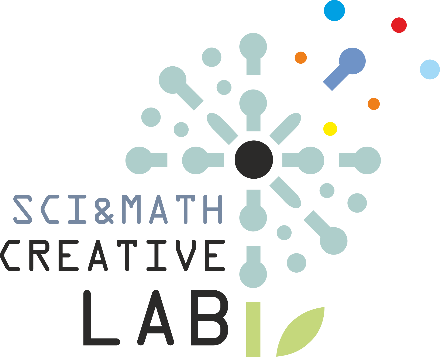 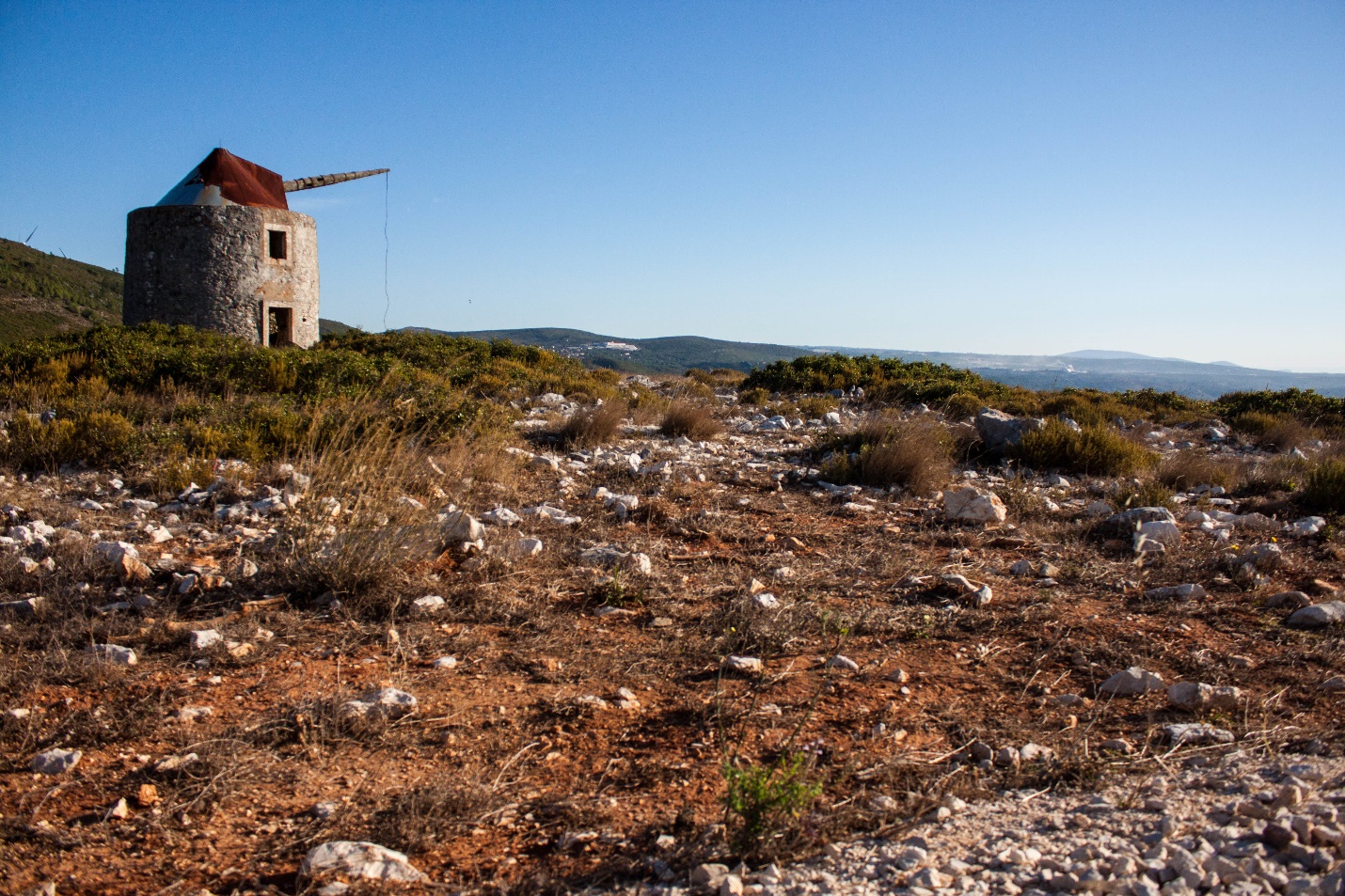 Atividade outdoor em Chãos-Alcobertas | 5.º anoELEMENTOS DO GRUPO                                            TURMA: _____IntroduçãoA região de Chãos-Alcobertas localiza-se perto de Rio Maior, no Parque Natural das Serras de Aire e Candeeiros. Esta região é muito rica em património geológico e histórico. Nesta atividade irão realizar, em trabalho de grupo, diversas tarefas em diferentes paragens para estudarem alguns aspetos da geologia e do património histórico da região (Figura 1).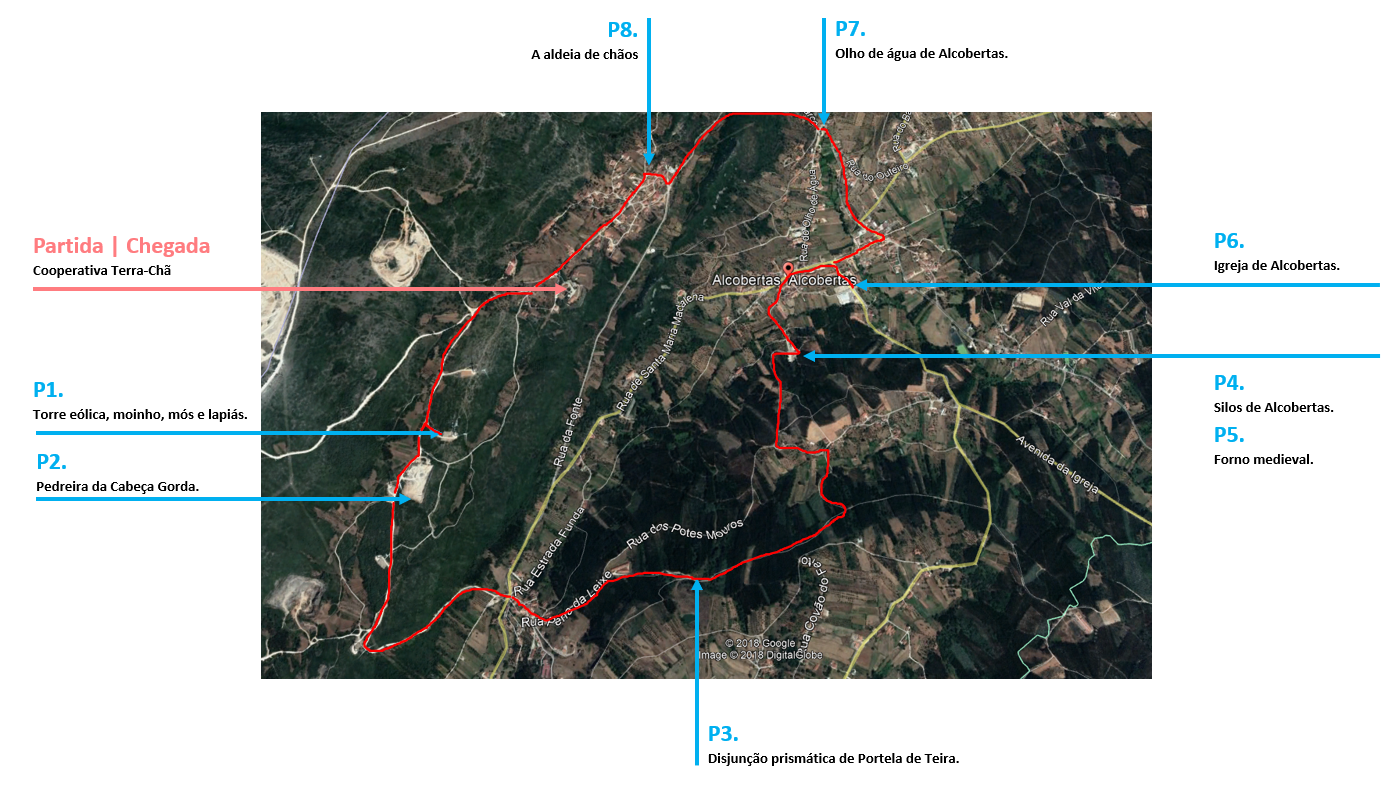 Figura 1. Paragens a realizar na região de Chãos-Alcobertas.Pretende-se que no final da atividade sejam capazes de:Caraterizar diferentes rochas e minerais;Referir as aplicações das rochas e dos minerais em diversas atividades humanas;Compreender a importância da qualidade da água para a atividade humana;Identificar o modo como os recursos naturais eram usados pelos povos no passado.ª Paragem | O moinho e a torre eólica.Observem as pedras redondas que estão no exterior do moinho. Como se designam e qual é a sua função? Identifiquem a rocha que esteve na origem dessas pedras, utilizando a chave dicotómica seguinte. A rocha anterior é uma …Rocha magmática.Rocha metamórfica.Rocha sedimentar.(Selecionem a opção correta.)Comparem o moinho com as torres eólicas que se situam nas proximidades.Observem novamente em vosso redor, mas desta vez para Oeste e para as escombreiras, no topo da elevação. Localizem esse ponto cardeal com a bússola. Qual é a origem do material que estão a observar? Esse material pode causar algum problema no ambiente?ª Paragem | Pedreira da Cabeça Gorda.Nesta pedreira a extração é realizada … a céu aberto.em minas.(Seleciona a opção correta.)Identifiquem a rocha que esta a ser extraída desta pedreira, utilizando a chave dicotómica seguinte. Este tipo de rocha é usado na construção civil. Indiquem de que formas a rocha anterior pode ser usada na construção.O mineral que entra na constituição da rocha anterior designa-se … quartzo.calcite.biotite.halite.(Selecionem a opção correta.)O material que possui uma composição semelhante à do mineral anterior é …  um lápis. um copo de vidro.o giz.um cabo elétrico.(Selecionem a opção correta.)Indiquem, no quadro seguinte, as vantagens e as desvantagens da presença de pedreiras para as populações da região.ª Paragem | A disjunção prismática de Portela de Teira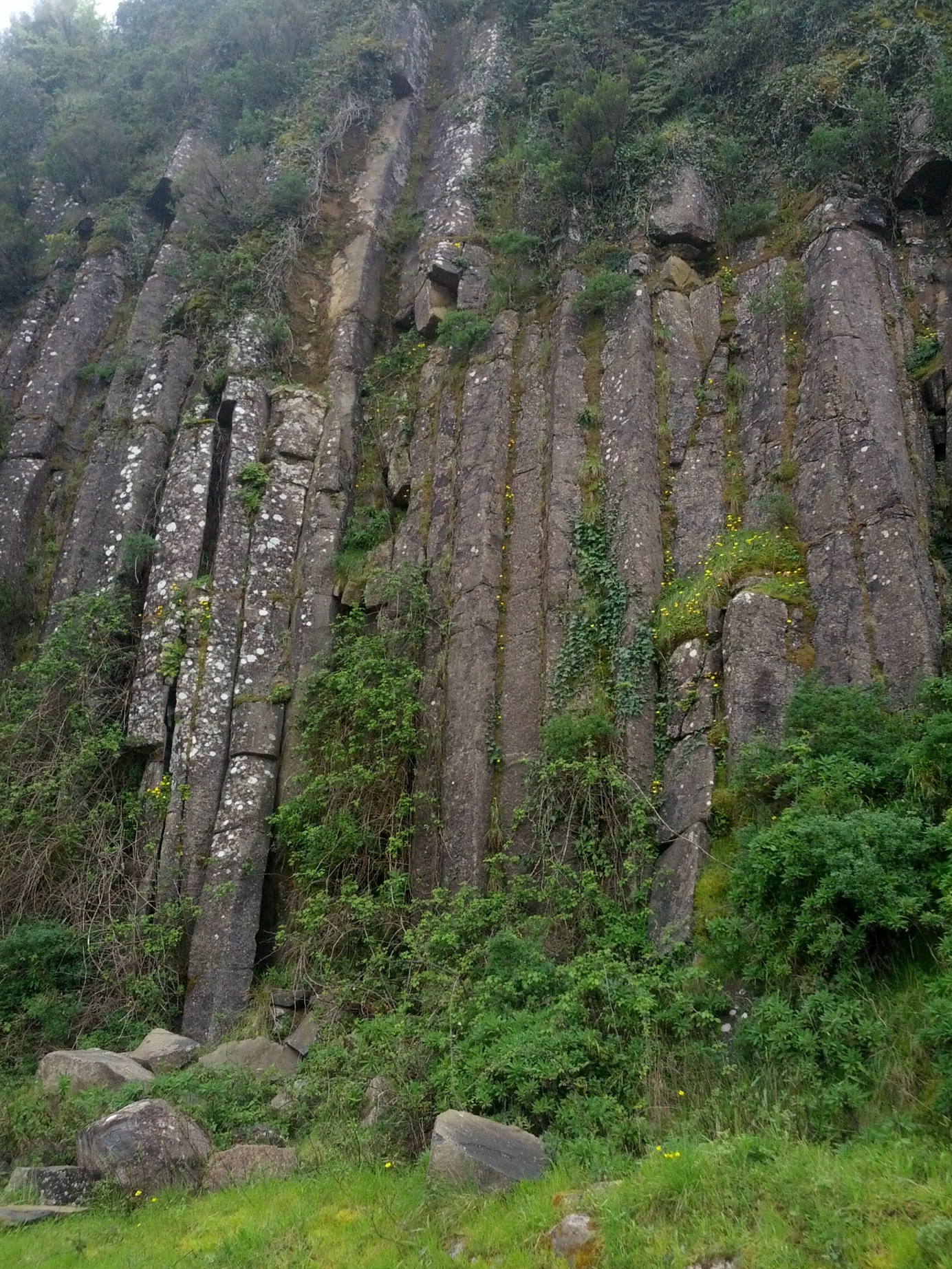 Figura 3. Disjunção prismática da Portela de Teira.A rocha que estão a observar é uma …Rocha magmática.Rocha metamórfica.Rocha sedimentar.(Selecionem a opção correta.) A coluna de cada disjunção prismática constitui uma forma regular semelhante a um …quadrado.triângulo.pentágono.hexágono.(Selecionem a opção correta.)Indiquem, com o auxílio do transferidor, o ângulo formado pelas faces da figura geométrica anterior.  Ângulo: _______ª Paragem | Os silos de Alcobertas.No passado, os silos eram usados para que funções? A rocha na qual os silos foram escavados designa-se …basalto.calcário.granito.grés(Selecionem a opção correta.)Os silos foram escavados numa …rocha magmática.rocha metamórfica.rocha sedimentar.(Selecionem a opção correta.)Observem com atenção e indiquem os processos que causaram e que estão a causar a degradação dos silos mouros. No local podem observar um exemplo do modo como as paredes de alvenaria eram construídas no passado.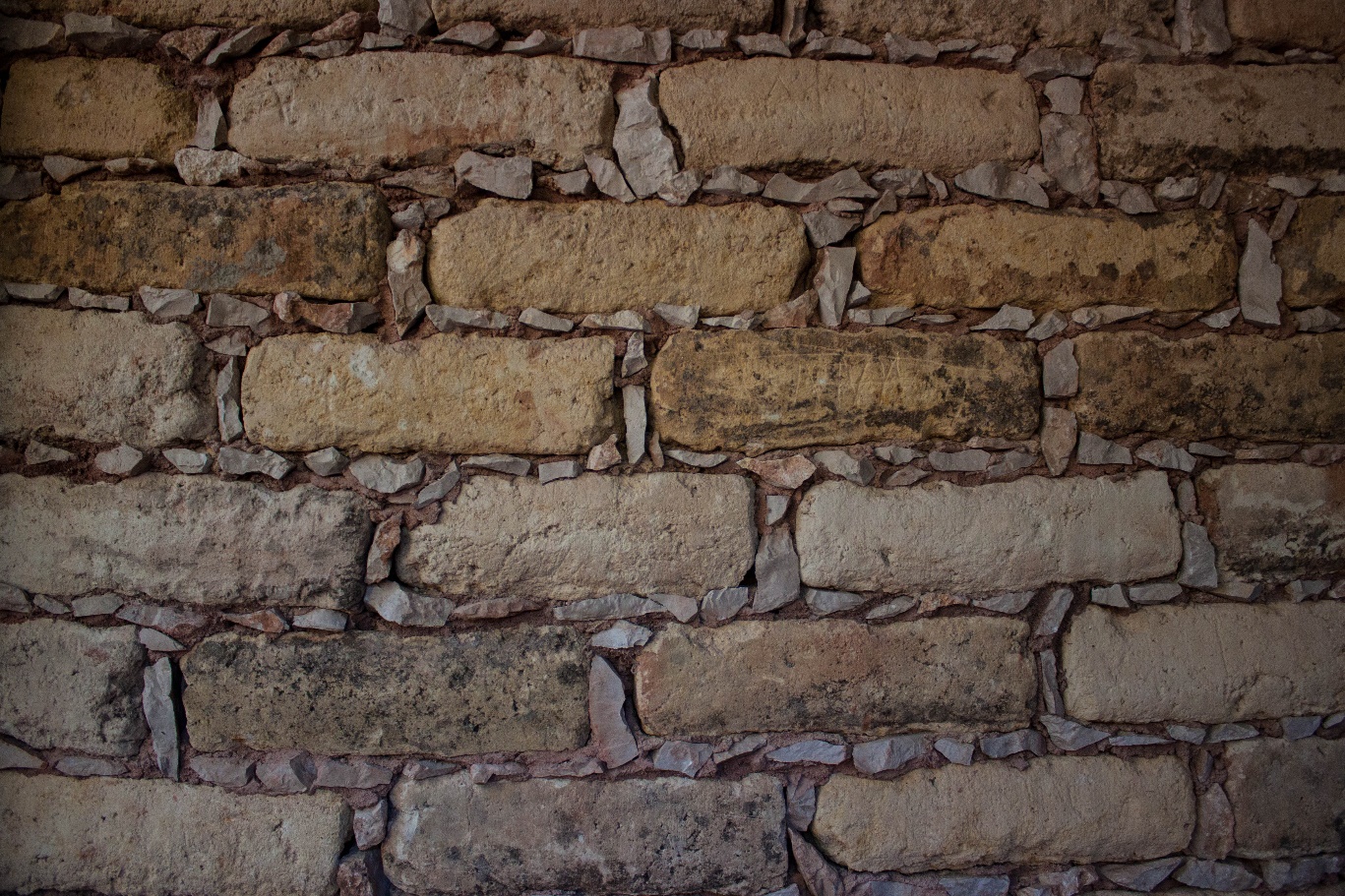 Figura 4. Reconstituição de uma parede de alvenaria.Com o auxílio da fita métrica, meçam as dimensões de um dos blocos de construção principais.Altura: ___________ Largura: ___________ Comprimento: ___________ Descrevam como eram construídas as paredes de alvenaria no passado.ª Paragem | Forno medieval.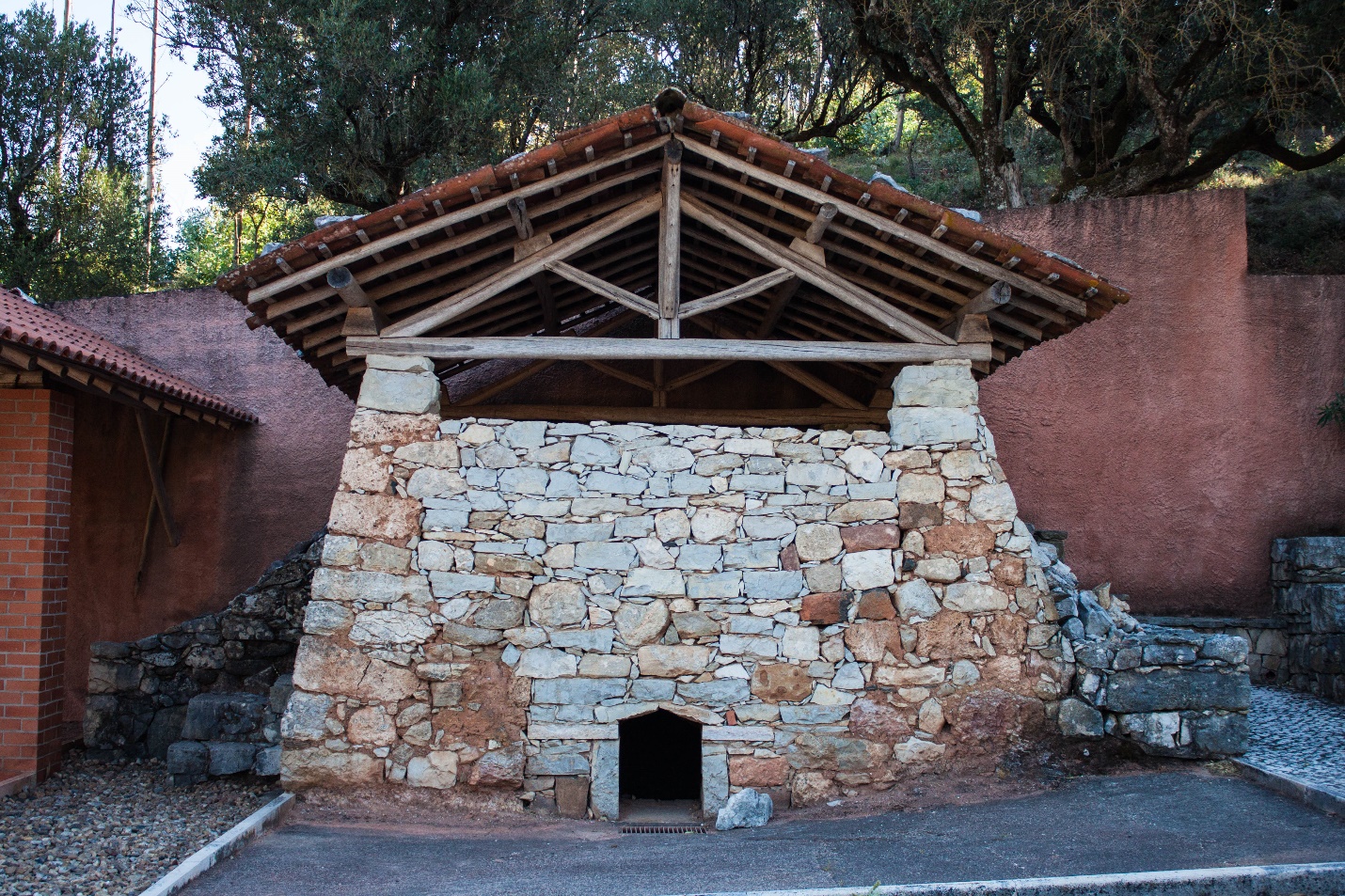 Figura 5. Reconstituição do forno medieval.No forno medieval, o material utilizado para produzir peças de cerâmica era … a argila.a areia.o calcário.o basalto.(Selecionem a opção correta.)Indiquem alguns materiais que eram produzidos no forno.ª Paragem | Igreja de Alcobertas.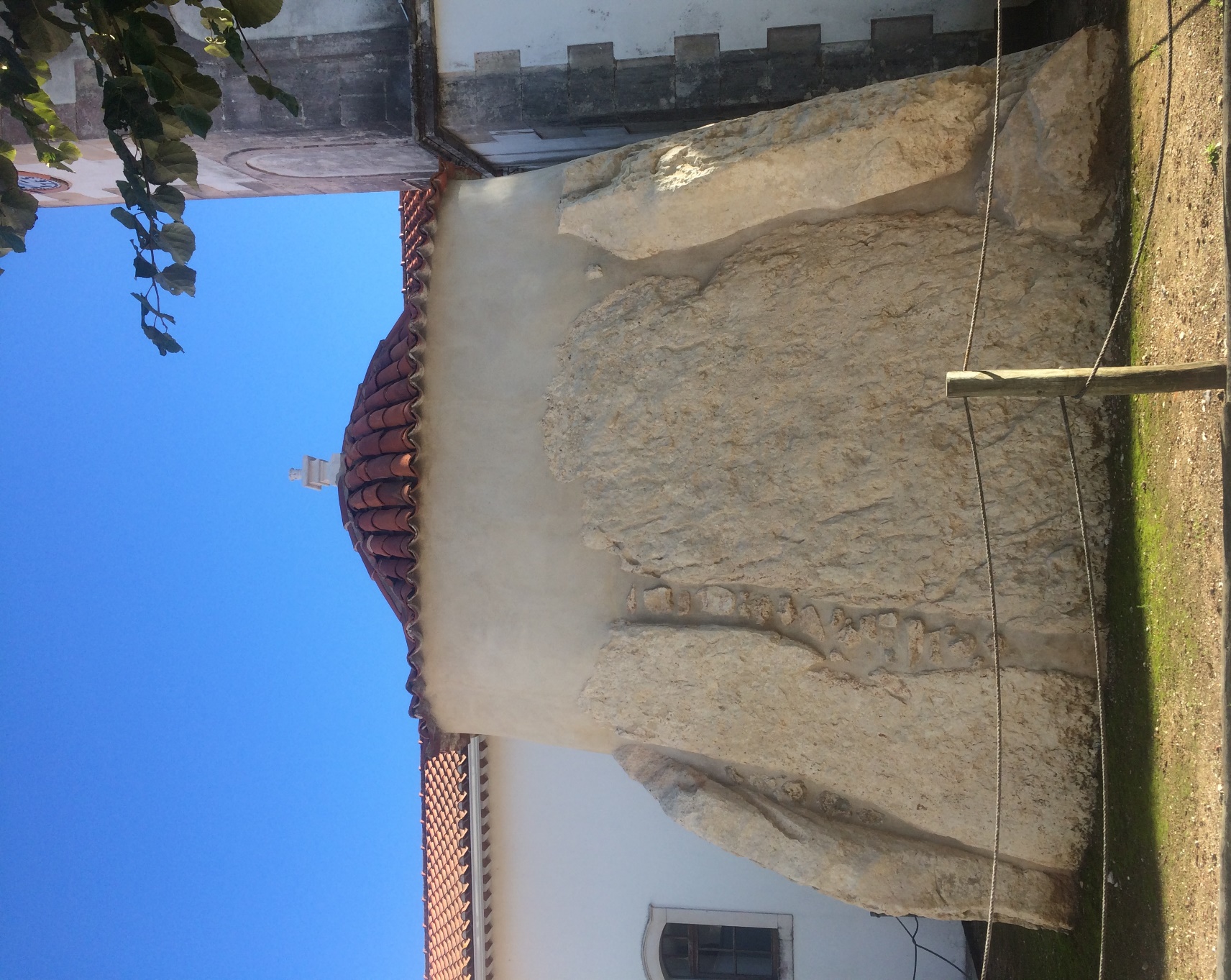 Figura 6. Pormenor do exterior da igreja de Alcobertas.A capela que se situa na lateral esquerda da igreja de Alcobertas consiste na reutilização de … uma gruta.uma pedreira.um dólmen, um monumento funerário do passado. um dólmen, uma construção para habitação do passado. (Selecionem a opção correta.) Observem o painel de azulejos representado na figura seguinte e expliquem como o dólmen foi construído.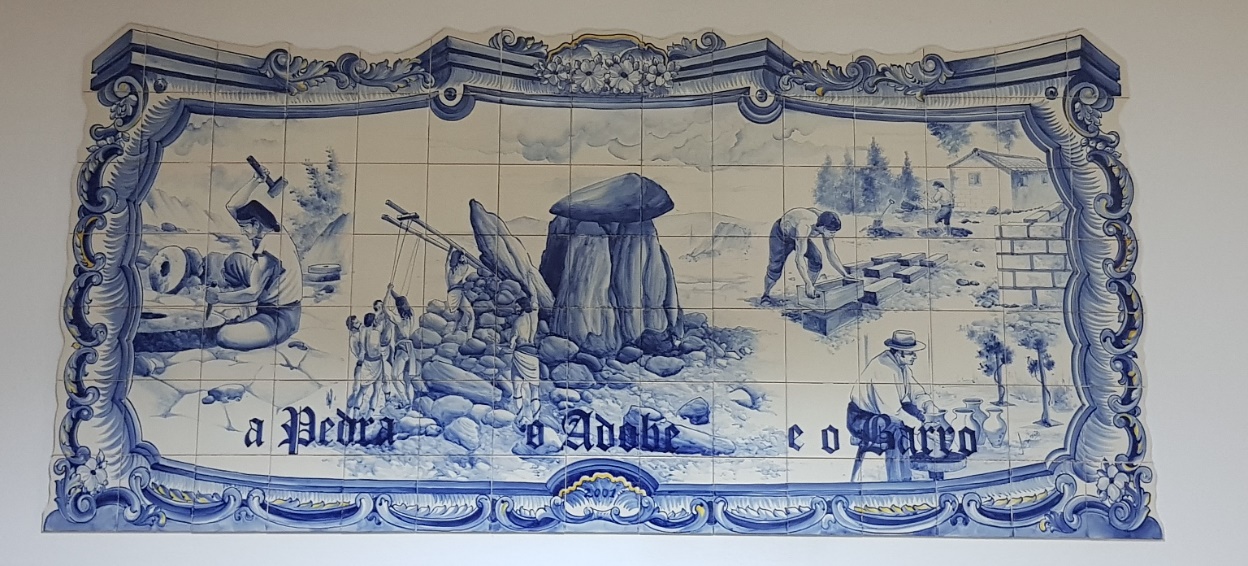 Figura 7. Painel de azulejos que representa uma interpretação da construção do dólmen.Identifiquem a rocha que constitui as pedras usadas na construção anterior, utilizando a chave dicotómica seguinte. No exterior da igreja e do lado direito da igreja podem observar um engenho formado por dois elementos principais, uma vara comprida que balanceia geralmente sobre um suporte, habitualmente também em madeira. Investiguem o seu nome e para que é utilizado..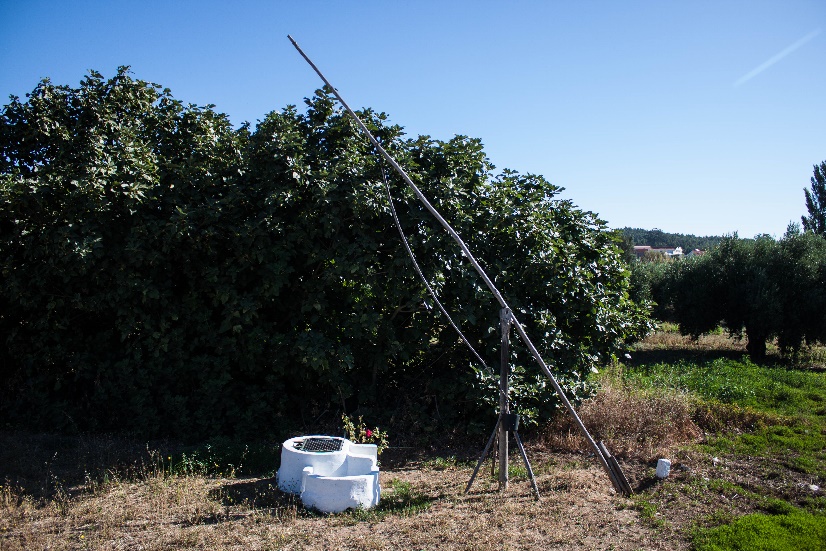 Figura 8. Máquina construída com dois pedaços articulados de madeira.8ª Paragem | Olho de água de Alcobertas.O reservatório de água resulta … da acumulação de água das chuvas.de um rio que se desloca à superfície.da acumulação de água subterrânea que subiu à superfície. de água extraída por processos artificiais. (Selecionem a opção correta.)Classifica, com uma cruz, cada um dos seguintes tipos de água como própria para consumo ou imprópria para consumo. É possível saberem, com certeza, se a água do olho de água é própria ou imprópria para consumo, apenas observando o seu aspeto? Justifiquem a vossa resposta. Ordenem os processos de tratamento que a água desta nascente deveria sofrer para ficar potável, usando os termos: filtração | decantação | desinfeção.__________________ → _________________ → _________________ A partir da nascente, descrevam qual pensam ser o percurso da água.Observem, atentamente, o painel de azulejos que se situa no local.  Descrevam as utilizações da água pelo ser humano representadas nesse painel. 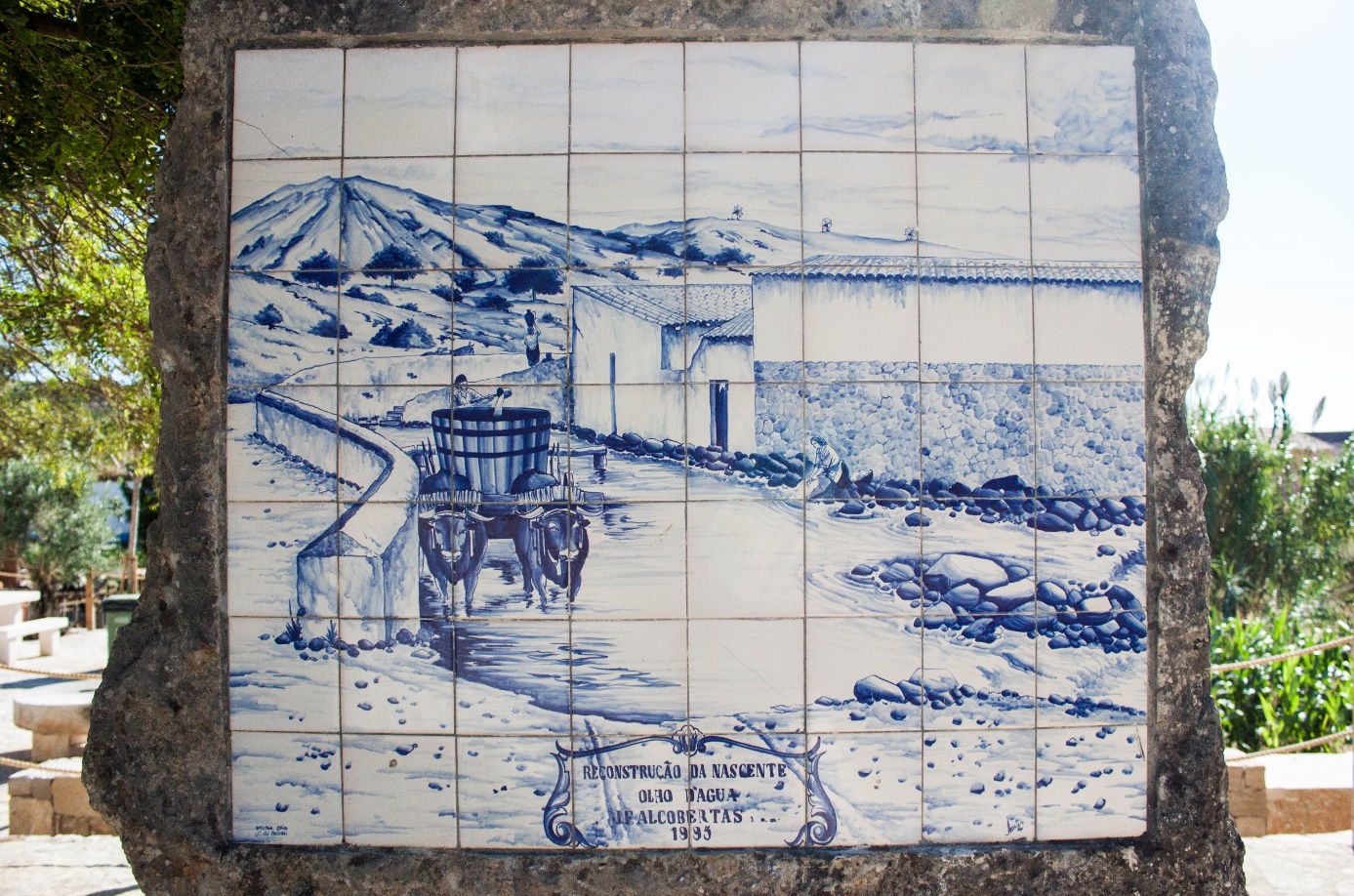 Figura 9. Painel de azulejos com a reconstituição da utilização da água da nascente.ª Paragem | Aldeia de Chãos.A aldeia de Chãos está construída sobre uma paisagem cársica elevada, em que a rocha predominante é o calcário. Os agentes erosivos, quando atuam sobre o calcário, originam fendas através das quais a água se infiltra para o interior do solo. Em consequência, é difícil que ocorram reservatórios naturais de água à superfície dessa paisagem. Por essa razão, os habitantes de Chãos tiveram de encontrar formas engenhosas para recolher e armazenar a água (Figura 10). 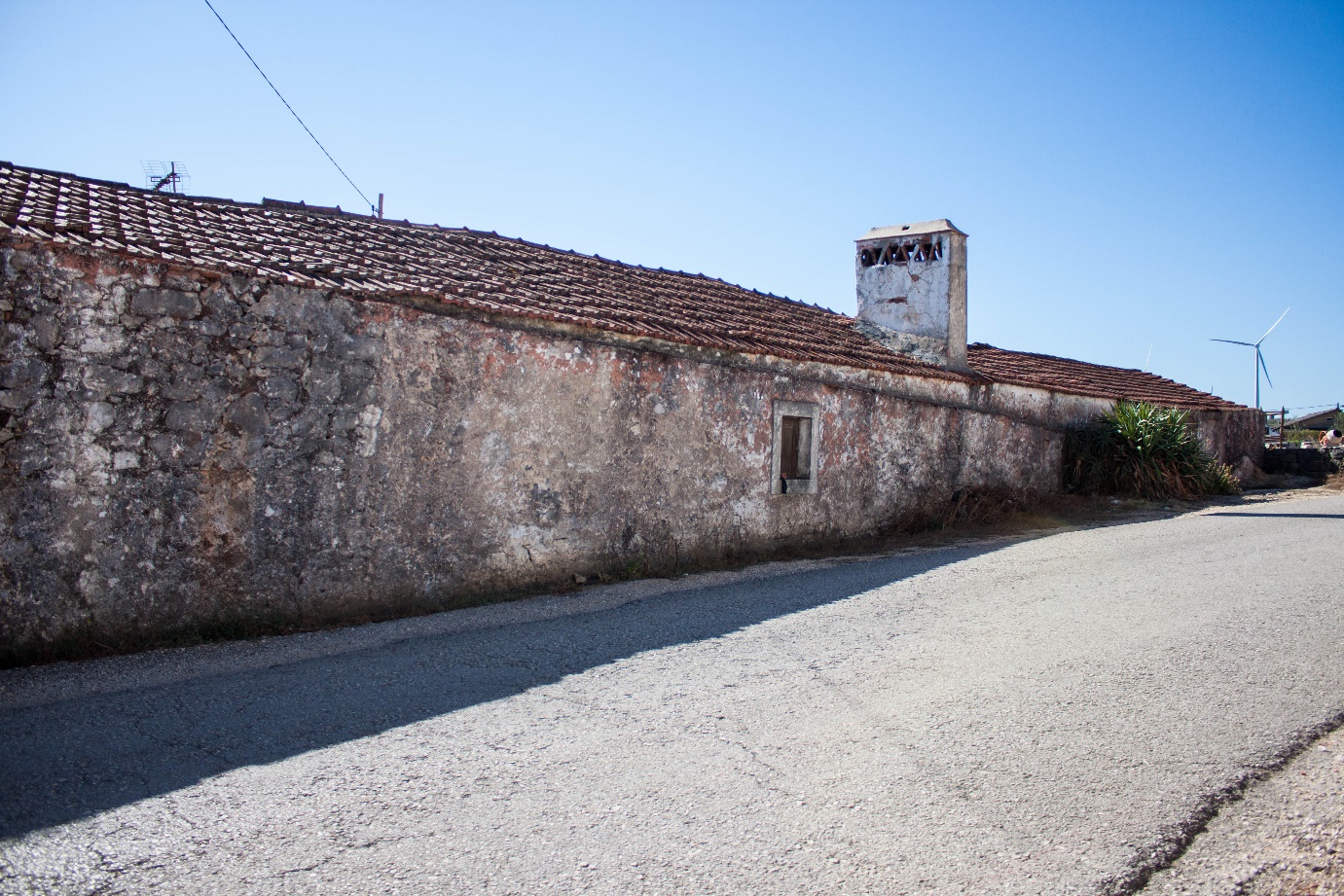 Figura 10. Pormenor da técnica de construção usada para recolher água.Observem atentamente as construções antigas e descrevam como a água era recolhida e armazenada. AutoavaliaçãoFaz a autoavaliação do teu desempenho durante a atividade outdoor, respondendo às questões:Número: NomeQual é a duração da atividade?Que materiais devemos levar?Aproximadamente 4 horas.Caderno de campo (com suporte); Máquina fotográfica ou smartphone;Material de escrita;Roupa e calçado confortável;Água e Lanche;Bússola;Fita métrica;Transferidor.Caderno de campo (com suporte); Máquina fotográfica ou smartphone;Material de escrita;Roupa e calçado confortável;Água e Lanche;Bússola;Fita métrica;Transferidor.Que regras devemos cumprir durante a visita?Caderno de campo (com suporte); Máquina fotográfica ou smartphone;Material de escrita;Roupa e calçado confortável;Água e Lanche;Bússola;Fita métrica;Transferidor.Cumprirem as instruções dos professores;Não se afastarem do grupo;Serem pontuais;Não fazerem barulho;Não sujarem o meio de transporte nem o meio ambiente;Estarem atento às indicações visuais;Respeitarem a vez de falar;Não deixarem lixo no chão;Não recolherem nem danificarem plantas, animais ou rochas.Caderno de campo (com suporte); Máquina fotográfica ou smartphone;Material de escrita;Roupa e calçado confortável;Água e Lanche;Bússola;Fita métrica;Transferidor.Cumprirem as instruções dos professores;Não se afastarem do grupo;Serem pontuais;Não fazerem barulho;Não sujarem o meio de transporte nem o meio ambiente;Estarem atento às indicações visuais;Respeitarem a vez de falar;Não deixarem lixo no chão;Não recolherem nem danificarem plantas, animais ou rochas.Cumprirem as instruções dos professores;Não se afastarem do grupo;Serem pontuais;Não fazerem barulho;Não sujarem o meio de transporte nem o meio ambiente;Estarem atento às indicações visuais;Respeitarem a vez de falar;Não deixarem lixo no chão;Não recolherem nem danificarem plantas, animais ou rochas.O que devemos fazer?Cumprirem as instruções dos professores;Não se afastarem do grupo;Serem pontuais;Não fazerem barulho;Não sujarem o meio de transporte nem o meio ambiente;Estarem atento às indicações visuais;Respeitarem a vez de falar;Não deixarem lixo no chão;Não recolherem nem danificarem plantas, animais ou rochas.Em cada paragem devem realizar as diversas tarefas propostas neste guião.Todos os elementos do grupo devem contribuir para a realização das tarefas.Que itinerário vamos realizar?Que itinerário vamos realizar?Que itinerário vamos realizar?Que itinerário vamos realizar?Que itinerário vamos realizar?ParagemHorasLocalDuração no local e deslocaçãoInícioPartida às 8:30Escola30’P19:00O moinho e a torre eólica30’P29:30Pedreira da Cabeça Gorda60’P310:30Disjunção prismática30’P411:00Silos Mouros | Lanche60’P511:30Forno medieval30’P612:00Igreja de Alcobertas30’P712:30Olho de Água em Alcobertas30’P813:00Aldeia de Chãos | Almoço90’Chegada15:00Escola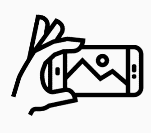 Observem e registem com fotografias o ambiente em vosso redor. Respondam às próximas questões. 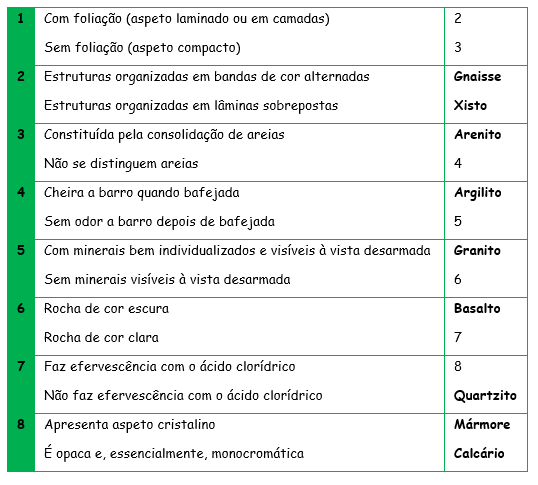 Registem os passos que selecionaram até à identificação da rocha.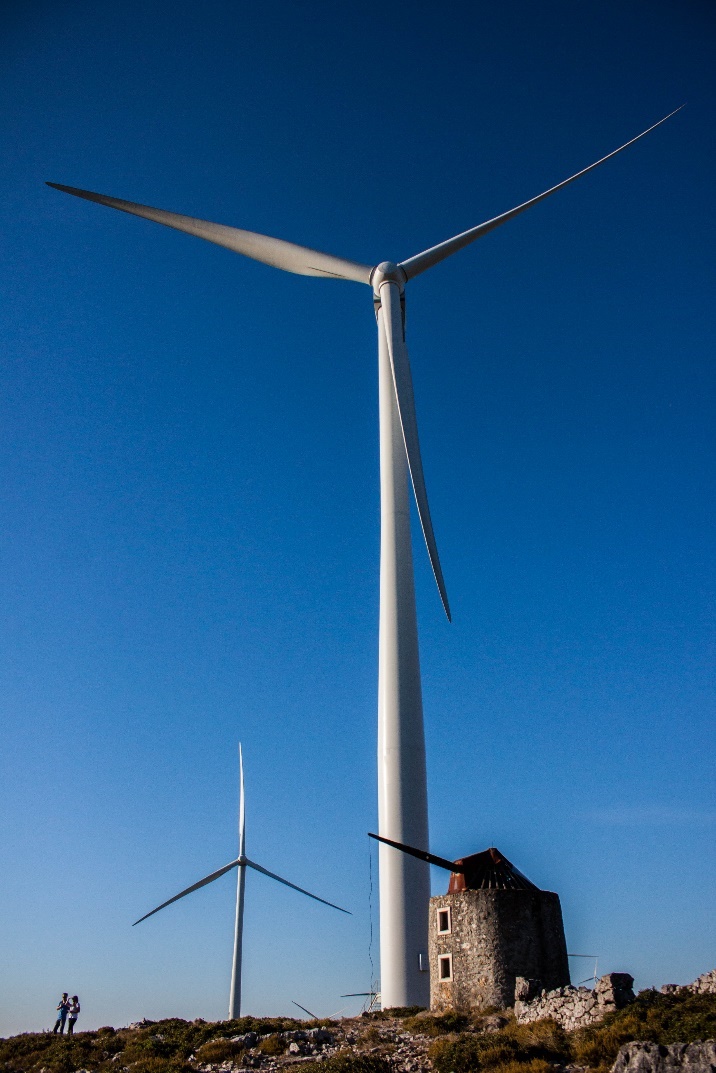 Figura 2. Moinho e torres eólicas.Que aspetos têm em comum?Quais são as diferenças?Observem e registem com fotografias o ambiente em vosso redor. Respondam às próximas questões. Registem os passos que selecionaram até à identificação da rocha.VantagensDesvantagensObservem e registem com fotografias a formação geológica em vosso redor. Respondam às próximas questões. Observem e registem com fotografias o ambiente em vosso redor. Respondam às próximas questões. Observem e registem com fotografias a reconstituição do forno medieval. Entrem e leiam a informação do centro de interpretação do forno medieval e respondam às próximas questões. Observem e registem com fotografias a igreja de Alcobertas e o espaço exterior. Registem os passos que selecionaram até à identificação da rocha.Observem e registem com fotografias a nascente e o espaço exterior. Tipos de águaPrópria para consumoImprópria para consumoÁgua potávelÁgua mineralÁgua salobraÁgua inquinadaObservem e registem as construções antigas da aldeia de Chãos. IndicadoresAutoavaliação do desempenho  Autoavaliação do desempenho  Autoavaliação do desempenho  Autoavaliação do desempenho  Autoavaliação do desempenho  Contribuí para o trabalho de grupo …Aprendi que …Tive mais dificuldade em…A avaliação global que faço do meu desempenho é …InsuficienteSuficienteBoaMuito BoaExcelenteExcelenteA avaliação global que faço do meu desempenho é …Não colaborei nas tarefas realizadas.Colaborei pouco nas tarefas realizadas.Colaborei em algumas das tarefas realizadas. Contribui para o bom funcionamento do grupo.Colaborei na maior parte das tarefas realizadas. Contribui para o bom funcionamento do grupo. Colaborei na totalidade das tarefas realizadas. Contribui para o bom funcionamento do grupo. Atribuíram-me a liderança do grupo.Colaborei na totalidade das tarefas realizadas. Contribui para o bom funcionamento do grupo. Atribuíram-me a liderança do grupo.